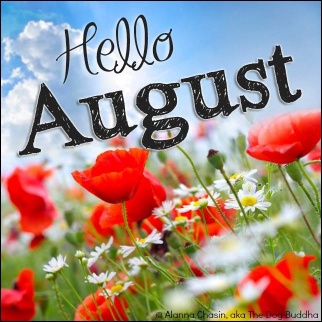 B: Breakfast    L: Lunch        S: SnackMondayTuesdayWednesdayThursdayFriday1 B: Bagels w/Cream Cheese, applesauce, MilkL: Chicken wraps, Tropical Fruit, Baked beans, MilkS: Oranges, Pretzels, Water2. B:  French Toast, Pineapples, MilkL:  Pizza Rolls, Corn, apples, MilkS: Animal Crackers, 100% Juice5.B:  Waffles, apples, MilkL: Meatballs w/ gravy, Green Beans, Pineapples MilkS: Trail Mix, 100% Juice6. B:  Cheese Toast, Juice, MilkL:  Spaghetti, Mix Vegetables, Mixed Fruit, MilkS:  Graham Crackers, 100% Juice7. B: Oatmeal, Pineapples, MilkL:  Turkey& Cheese Wraps, Green Beans, Applesauce, MilkS.  Goldfish, Oranges, Water8. B: Muffins, Applesauce, MilkL: Chicken Wraps, Peas, Mix Fruit, MilkS:  Pretzels, 100% Juice9. B:  Cereal, Bananas, MilkL:  Chicken Nuggets, Corn, Mixed Fruit, MilkS:  Apple Slices, Crackers, Yogurt, Water12. B:  Cereal, 100% Juice, MilkL: Taco Casserole, Broccoli, Mixed Fruit, MilkS:  Goldfish Crackers, Sliced Apples, Water13. B: Bagels, Apples, MilkL:  Pizza Rolls, Salad, Pineapples, MilkS: Ritz Crackers, String Cheese, Water14. B Pancakes, Applesauce, MilkL: Chicken Sandwiches, Mixed Fruit, MilkS: Mini Rice Cakes, Sliced Oranges, 100% Juice15. B:  Biscuit w/ jelly, Milk, OrangesL: Meatballs/gravy& Rice, Peas, Pineapples, MilkS: Animal Crackers, Banana, water16. B:  Muffins, Peaches, MilkL; Fish Sticks, Corn, Sliced Apples, MilkS:  Vanilla Wafers, 100% Juice19. B: Cheese Toast, Pineapples, MilkL:  Turkey & Cheese Wraps, Sliced Apples, Mixed Veggies, MilkS: Pita Bread, Hummus, Juice20. B:  Muffins, Sliced Apples, MilkL:  Chicken Alfredo, Green Beans, TropicalFruit, MilkS:  Veggie Straws, Juice21 B: Cereal, Juice, MilkL: Beefaroni, Corn, Mixed Fruit, MilkS:  Goldfish, Sliced Apples, Water22 B: French Toast, Mix Fruit, MilkL: Pizza Rolls, Salad, Mixed Fruit, MilkS:  Cheez Its, Apples, Water23 B:  Cereal Bars, Sliced Oranges, MilkL: Broccoli Chicken Cheese Casserole, corn, Sliced Apples, MilkS:  Trail Mix, Bananas water26 B:  Cereal, Juice, MilkL:  Grilled Cheese, Peas, Mixed Fruit, MilkS:  Veggie Straws, Sliced Apples, Water27 B: Pancakes, Mixed Fruit, MilkL: Bean Burrito, Corn, Pineapples, MilkS: Cheez Its, Juice 28 B: Waffles, Mixed Fruit, MilkL: Chicken Nuggets, Mixed Fruit, Milk, Mix Veggies S:  Sun butter, Club Crackers, Juice29. B: Nutri Grain Bars, Juice, milkL: Chicken Nuggets, String Beans, Mix Fruit, MilkS: String Cheese, Sun butter, apple Slices, Water30. B: Grits, Peaches, MilkL: Turkey & Cheese Sandwiches, Pears, Mix Veggies, MilkS: Peaches, granola bar, water